ПОСТ-РЕЛИЗ ПЕРВОЙ ONLINE ВЫСТАВКИ SKREPKA EXPOПост-релиз  Первой ONLINE выставки SKREPKA EXPOС 27 по 6 ноября состоялась первая ONLINE выставка SKREPKA EXPO, объединив лидеров рынка: канцелярских товаров, игр и игрушек, товаров для хобби и творчества, сувениров, товаров для дома и офиса, обучения.ЭКСПОНЕНТЫ51 КОМПАНИЯ приняла участие в первой дистанционной выставке. Доли направлений деятельности экспонентов распределились следующим образом: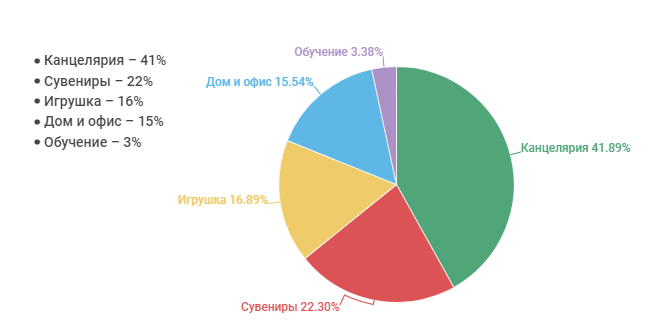 Таким образом, участие экспонентов различных отраслей подчеркивает мультитематичность выставки. Полный список экспонентовНесмотря на ограничения связанные с covid-19, выставка SKREPKA EXPO создала безопасную и эффективную платформу для коммуникации экспонентов из разных стран: России, Китая, Чехии, Беларуси, Словении, Индии, Германии, тем самым SKREPKA EXPO подтверждает статус международной выставки.Полная аналитика по распределению сферы деятельности экспонентовЦель SKREPKA EXPO ONLINE была достигнута – создано удобное и безопасное виртуальное пространство для делового общения профессионалов нескольких отраслей:13 600 поисковых запросов13 240 просмотров продукции экспонентов3420 минут (57 часов) – суммарное время личных видеовстреч51 мероприятие деловой программы 443 посетителя участвовали в мероприятиях деловой программы ПОСЕТИТЕЛИБОЛЕЕ 1000 ЧЕЛОВЕК посетили онлайн платформу выставки, приняли участие в бизнес-программе экспонентов, Форума ГКВ и фестиваля хобби и творчества ART SHOW. Посетители онлайн выставки Скрепка Экспо – это люди, принимающие решения о закупках: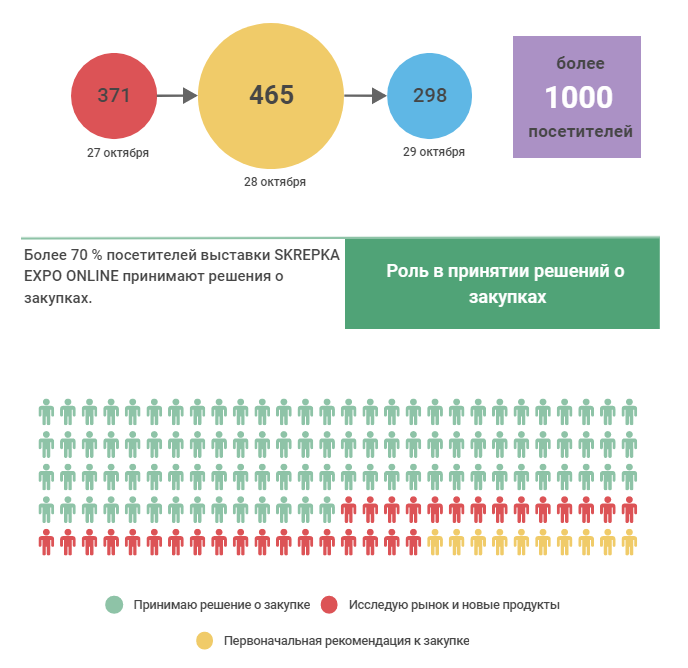 Платформу посетили профессионалы из 21 стран: Россия, Израиль, Армения, Эстония, Китай, Азербайджан, Кипр, Германия, Греция, Чехия, Украина, США, Латвия, Литва, Узбекистан, Южная Корея, Индия, Казахстан, Киргизия, Молдова, Полная аналитика по посетителямГлавная цель проектов Скрепка Экспо - объединять представителей разных отраслей, создавая и улучшая способы коммуникации. Вопреки существующим ограничениям, высокая активность посетителей и экспонентов выставки доказала заинтересованность рынков в проведении отраслевых мероприятий в ONLINE формате. ФОРУМ ГКВ ONLINEВ рамках выставки SKREPKA EXPO ONLINE состоялcя Форум Главный Канцелярский Вопрос в новом дистанционном формате. В рамках мероприятия выступили 11 ведущих спикеров и представителей отрасли, более 200 человек приняли участие в обсуждении тем:Какие экономические факторы учесть и как планировать будущее владельцам бизнеса?Векторы развития и аналитика рынка канцелярских и детских товаров. Российский покупатель в трансформирующейся макросредеУдаленная работа: Что необходимо внедрить: минусы и плюсы. Что сейчас ожидают клиенты от компаний? Маркетинг лояльности клиентов.Как настроить свой бизнес на новые потребности клиентов? Цифровая трансформацияКанцелярские товары на OZON: время переходить на онлайнСмотреть запись выступлений спикеров и их презентацииФЕСТИВАЛЬ ART SHOWНа протяжении двух дней выставки прошел интерактивный фестиваль ART SHOW ONLINE, на котором производители продукции для хобби и творчества продемонстрировали посетителям новинки в рамках дистанционных мастер-классов:Фабрика кистей и мольбертов «АртАвангард» представила мастер-класс  «Осенний скетч в смешанной технике: акварель и гуашь»Представители Полотняно-Заводская Бумажная Мануфактуры провели презентацию новинокОнлайн формат в полной мере передал творческую атмосферу фестиваля – все посетители мастер-классов смогли в деталях рассмотреть процесс создания творческих работ художников, изучить выбранные материалы и инструменты и получить обратную связь от менеджеров компаний.Пост-релиз фестиваля ART SHOWSKREPKA EXPO ONLINE - часть общего выставочного проекта Скрепка Экспо, при этом онлайн формат не замещает оффлайн, а расширяет возможности коммуникации посетителей и экспонентов выставки.Выражаем огромную благодарность компаниям и посетителям, принявшим участие в новом онлайн формате выставки SKREPKA EXPO ONLINE, форума ГКВ и интерактивного фестиваля ART SHOW.  Ваша активность способствует  развитию рынка и расширению возможностей бизнеса.Мы всегда рады вашей обратной связи – напишите нам (clip@apkor.ru) ваши впечатления от участия в онлайн проектах Скрепка Экспо.ДО ВСТРЕЧИ НА 28 ВЫСТАВКЕ СКРЕПКА ЭКСПО 10-12 ФЕВРАЛЯ 2021 Мы благодарим наших медиа - партнеров за информационную поддержку:Cегмент - главный онлайн партнер Gift Review  EXPONETАвгуст Борг ИАЦИгры и ИгрушкиПланета ДетствоExpomapМАППOffice MartPrint ForumKanzoboz.ru